13/05/2022 16:35BionexoResultado da Tomada de PreçosNº20221904A052HEMUO Instituto de Gestão e Humanização – IGH, entidade de direito privado e sem fins lucrativos,classificado como Organização Social, vem tornar público a realização do Processo Seletivo deCompras, com a finalidade de adquirir bens, materiais e/ou medicamentos para o HMI - HospitalEstadual Materno-Infantil Dr. Jurandir do Nascimento, com endereço à Av. Perimetral, s/n,Quadra. 37, Lote 14, Setor Coimbra, Goiânia/GO, CEP: 74.530-020.Objeto: MANUTENÇÃO PREDIAL / ORNAMENTAÇÃOBionexo do Brasil LtdaRelatório emitido em 13/05/2022 16:32Tipo de Compra: Cotação via Bionexo/E-mailGoiânia: 13 de Maio de 2022CompradorIGH - Hospital Materno Infantil (11.858.570/0002-14)AV. PERIMETRAL, ESQUINA C/ RUA R7, SN - SETOR COIMBRA - GOIÂNIA, GO CEP: 74.530-020Relação de Itens (Confirmação)Pedido de Cotação : 215907934COTAÇÃO Nº 16480 - MANUTENÇÃO PREDIAL / ONAMENTAÇÃO - HMI ABRIL/2022Frete PróprioObservações: PAGAMENTO: Somente a prazo e por meio de depósito em conta PJ do fornecedor. *FRETE: Só serão aceitas propostas com frete CIF epara entrega no endereço: RUA R7 C/ AV PERIMETRAL, SETOR COIMBRA, Goiânia/GO CEP: 74.530-020, dia e horário especificado. *CERTIDÕES: AsCertidões Municipal, Estadual de Goiás, Federal, FGTS e Trabalhista devem estar regulares desde a data da emissão da proposta até a data dopagamento. *REGULAMENTO: O processo de compras obedecerá ao Regulamento de Compras do IGH, prevalecendo este em relação a estes termosem caso de divergência.Tipo de Cotação: Cotação NormalFornecedor : Todos os FornecedoresData de Confirmação : TodasFaturamentoMínimoValidade daPropostaCondições dePagamentoFornecedorPrazo de EntregaFrete ObservaçõesFERRAGISTA AREIAO EIRELIGOIÂNIA - GOMaria Salette Bastos - (62) 3285-1 dias apósconfirmação12R$ 0,000030/04/202212/05/202230 ddl28 ddlCIFCIFnullnull2000areiaofer@gmail.comMais informaçõesMarlene Custodia De AraujoLagaresGOIÂNIA - GO5 dias apósconfirmaçãoR$ 200,0000Evando Lagares - (62) 3942-5787americacomercialservicos@gmail.comMais informaçõesProgramaçãode EntregaPreçoUnitário FábricaPreçoValorTotalProdutoCódigoFabricante Embalagem Fornecedor Comentário JustificativaRent(%) QuantidadeUsuárioDioneiCajueiro DaSilvaKIT CRUZETAPARAVALVULAHIDRA REFKIT CRUZETAPARAFERRAGISTAAREIAOEIRELIR$R$R$80,0000340385-VALVULAHIDRA -BLUKITUNIDADEnull-10 Kit8,0000 0,000005/05/202211:511330 - KITTotalParcial:R$80,000010.0Total de Itens da Cotação: 6Total de Itens Impressos: 1Programaçãode EntregaPreçoUnitário FábricaPreçoValorTotalProdutoCódigoFabricante Embalagem Fornecedor Comentário JustificativaRent(%) QuantidadeUsuárioDioneiCajueiro DaSilvaACABAMENTOVALVULA DEDESCARGADOCOL -TAMPAMarleneCustodia DeAraujoACABAMENTODE VALVULADESCARGA -BLUKITR$R$R$127,00001245637462-----AVULSAAVULSAAVULSAAVULSAAVULSAnullnullnullnullnull-----5 Unidade25,4000 0,0000Lagares05/05/2022UNIDADE11:51DioneiCajueiro DaSilvaMarleneCustodia DeAraujoFITA VEDAROSCA -UNIDADEVEDAROSACA 5 MT- VEDAFLOWR$R$R$13,500023424088939829393010 Unidade10 Unidade5 Unidade1,3500 0,0000Lagares05/05/202211:51DioneiCajueiro DaSilvaSIFAOSANFONADOCORRUGADOSIFAOMarleneCustodia DeAraujoSANFONADOCORRUGADO- SOCELR$R$R$38,30003,8300 0,0000-UNIDADELagares05/05/202211:51VALVULA 7/8PARALAVATORIOSEM OLADRAO -UNIDADEVALVULA 7/8PARALAVATORIOSEM OLADRAO PVC- KRONADioneiCajueiro DaSilvaMarleneCustodia DeAraujoR$R$R$84,250016,8500 0,0000Lagares05/05/202211:51VALVULACROMADA(INOX) P/ PIADE COZINHADioneiCajueiro DaSilvaVALVULACROMADA(INOX) P/ PIADE COZINHAMarleneCustodia DeAraujoR$R$R$115,00005 Unidade23,0000 0,00003.5 -Lagares05/05/202211:513.5 - REALUNIDADETotalParcial:R$378,0500345.05.0Total de Itens da Cotação: 6Total de Itens Impressos: 5TotalGeral:R$458,0500https://bionexo.bionexo.com/jsp/RelatPDC/relat_adjudica.jsp1/2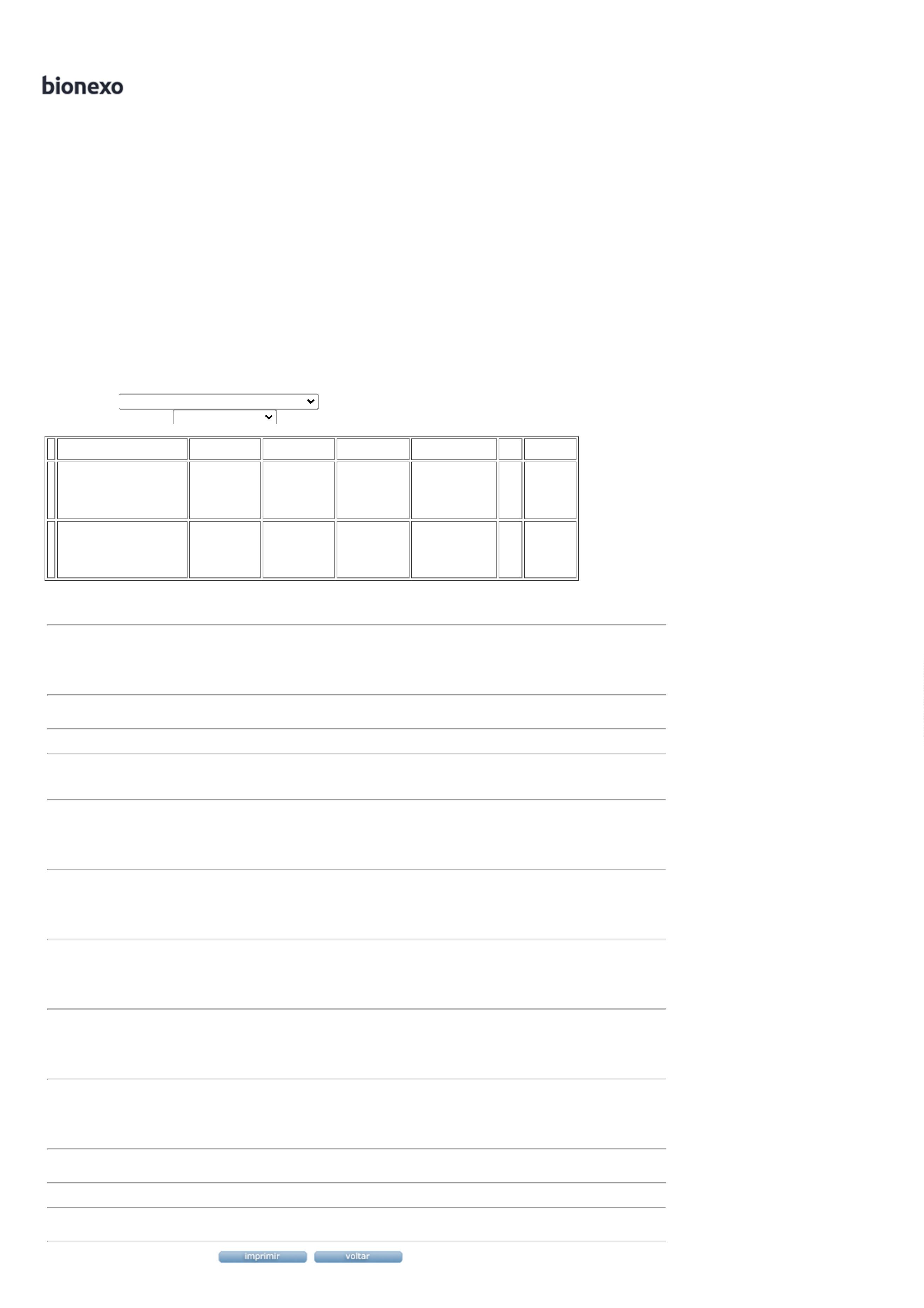 13/05/2022 16:35BionexoClique aqui para geração de relatório completo com quebra de páginahttps://bionexo.bionexo.com/jsp/RelatPDC/relat_adjudica.jsp2/2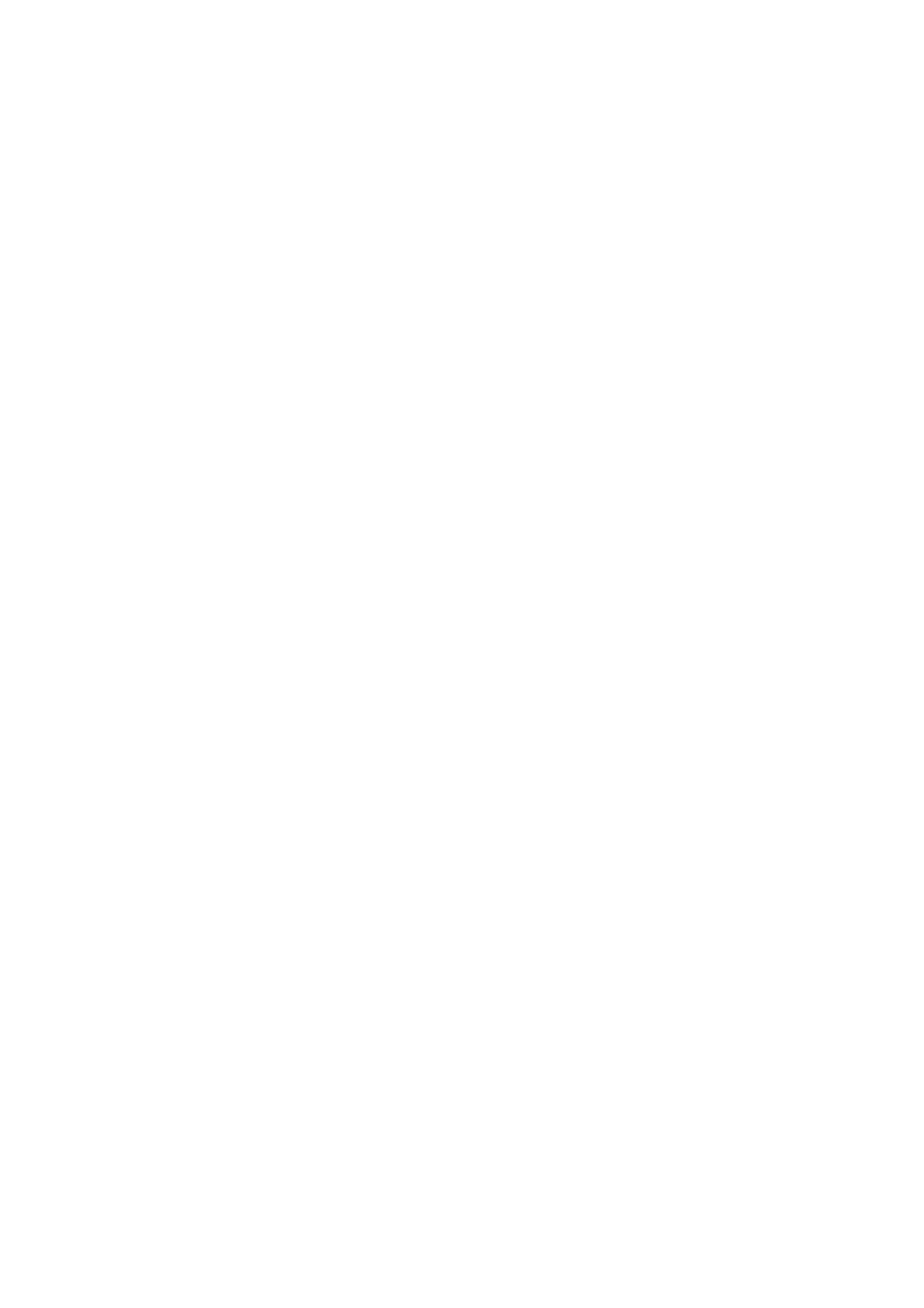 